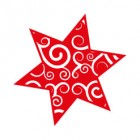 6. 12. 2014 u BrnaThai Ridgeback Klub – Speciální klubová výstava / Special club showPŘIHLÁŠKA / EntryformUzávěrka přihlášek / Close:  I. 31.10.2014 a II. 16.11.2014Plemeno: Thai RidgebackTřída / Classe :Podle propozic poukazuji tyto výstavní poplatky:K přihlášce přiložte fotokopii průkazu původu psa. Prosím, pište strojem nebo hůlkovým písmem. Please writte legible. I tis necessary to enclose the copie of Pedigree.* VHODNÉ ZAKROUŽKUJTE / CONVENIENT INDICATE Prohlašuji, že jsou mi známá ustanovení propozic a že se jim podrobuji, přihlášený jedinec nemá kupírované uši a je v majetku vystavovatele.I declare that I know proposition, that I give in to it and the dog has not cropped ears.Datum: ………………………………………………… 	Podpis majitele: ……………………………………………….Date							Signature tho ownerPodle propozic poukazuji tyto výstavní poplatky:  = According to proposition I remit this fees:            …………………………………………………Zde nalepte doklad o zaplacení.Enclose confirmation of the paymentČíslo účtu / Account No.: 262 424 575 /0300IBAN : CZ75 0300 0000 0002 62424575BIC : CEKOCZPPPřihlášky zasílejte na adresu klubu / Applications sent to the address club.Thai Ridgeback KlubHedvika KrupičkováČICHTICE 69BAVOROV 38773 - CZNeúčast na výstavě z jakýchkoliv příčin nemůže být důvodem k nároku na vrácení výstavního poplatku.In case of absenc from show we won´t give back the fees.  PES / MALEFENA / FEMALEŠtěňat   PuppyDorostu   BabyMladých JuniorMezitřída intermediateOtevřená OpenPracovní workingVítězů ChampionVeteránů Veteran4-6 m.6-9 m.9-18 m.15-24 m.Od/From 15 m.Od/From 15 m.Od/From 15 m.Od/From 8 letJméno psa a chovatelské stanice / Name of dog:Datum narození / Date of birth :Číslo zápisu / Reg.No.Jméno matky/ Name of motherJméno otce / Name of fatherChovatel / BreederMajitel / OwnerUlice / StreetMísto / PlacePČS / Post code X země / CountryE-mail X Telefon / Phone num.I. Uzávěrka / I. CloseII. Uzávěrka / II. CloseTřída štěňat, dorostu a veteránůClasse Puppy,Baby and Veteram500,- Kč / 23 EUR600,- Kč / 30 EUR1. Pes / Dog800 ,- kč / 35 EUR900,- Kč / 40 EUR2. Pes / Next dog650 ,- Kč / 28 EUR750,- Kč / 35 EUR